GOBIERNO MUNICIPAL DE PUERTO VALLARTA2021-2024PROGRAMA PRESUPUESTARIO2022-2023INSTITUTO VALLARTENSE DE CULTURA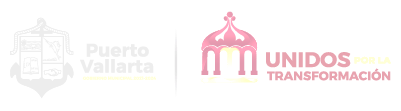 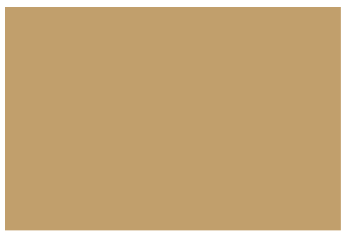 INDICEPAG.PRESENTACIÓNMARCO JURÍDICODIAGNOSTICO GENERALOrganigramaMisiónVisiónOBJETIVO GENERAL DEL PROGRAMADESARROLLO DEL PROGRAMACALENDARIZACIÓN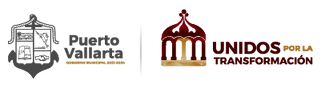 PresentaciónEl Programa presupuestario, es un instrumento de interés y propósito de este H. Ayuntamiento, el contar con herramientas suficientes y eficaces que permitan atender las necesidades de acuerdo a las funciones de la Administración Pública y de este modo impulsar y mantener el desarrollo administrativo municipal. El presente documento de planeación será un fortalecimiento institucional acorde a las metas de desarrollo previstas en nuestro plan municipal de desarrollo y gobernanza 2021- 2024, para una buena organización de todas las direcciones, departamentos y áreas de la administración municipal, para que de esta forma se logre mejorar el desempeño de las áreas de trabajo y los servicios ofrecidos a los ciudadanos sean de mejor calidad.Es por tal motivo que esta Dirección por medio de este instrumento coordinaremos acciones encaminadas a lograr cumplir con las metas propuestas en los programas llevados acabo de acuerdo a las áreas que conforman el Instituto Vallartense de Cultura.Marco Jurídico CONSTITUCIÓN POLÍTICA DE LOS ESTADOS UNIDOS MEXICANOS Art. 115LEY DE PLANEACIÓN PARTICIPATIVA PARA EL ESTADO DE JALISCO Y SUS MUNICIPIOS. art. 12 fracc. II, art. 17 y el articulo 88 fracc. II.LEY DEL GOBIERNO Y LA ADMINISTRACIÓN PÚBLICA MUNICIPAL DEL ESTADO DE JALISCO, Art. 37 fracc. IILEY DE TRANSPARENCIA Y ACCESO A LA INFORMACIÓN PÚBLICA DEL ESTADO DE JALISCO Y SUS MUNICIPIOS. Art. 8 fracc. IVREGLAMENTO ORGÁNICO DEL GOBIERNO Y LA ADMINISTRACIÓN PÚBLICA DEL MUNICIPIO DE PUERTO. ART. 145 REGLAMENTO DEL INSTITUTO VALLARTENSE DE CULTURA, Art. 41 FRACCION XII.DIAGNOSTICO GENERALEl Instituto Vallartense de cultura inicio la presente administración el dia 01 de octubre del 2021, lo que se hizo un diagnostico del estado en que se encontraba, del cual se detectaron las siguientes anomalías:PROCESOS ADMINISTRATIVOS1.	Carecía de Procesos administrativos ya que no cuenta con un organigrama operativo para los 3 centros culturales, Centro cultural la Lija, Centro cultural Cuale y Centro cultural Pitillal, así como en la Biblioteca Martin Meza Sindis. No cuenta con expedientes de empleados que operan en nómina del ayuntamiento y como asimilados. 2.	No contaban con el personal adecuado para la operación administrativa, al igual que no tenían un proceso administrativo y tampoco había descripción de puestos y manual de procesos de cada empleado. 4.	No manejaban un control de horario de las entradas y salidas de cada personal.5.	Las coordinaciones académicas de cada centro no cuentan con la documentación personal de inscripción de cada alumno y tampoco se cuenta con recibos de pagos desde que entraron a tomar el taller cada alumno. Tampoco existe documentación de contratación de cada profesor externo que imparte clases, tampoco se cuenta con recibos físicos de pagos de cada maestro en la modalidad 80 | 20.  REGISTRO Y VALIDACION DE INVENTARIOS1.	Se encontró que únicamente se tenía registro de inventario en archivo de Excel, cualquier modificación del estatus del articulo (Dañado, Robo, Baja por Nora) se hacía en el archivo, no se llevaba el registro en físico en oficios para su certificación de los hechos, no se reportaban.2.	No existen hojas de resguardo por cada artículo que está a cargo del personal, en general no hay ninguna carpeta en físico de documentación.3.	Se analizaron las facturas de 2017 a 2021, existen artículos que no se encontró la factura o en otro caso existen facturas con artículos de valor que no están registrados en la base de datos, pero aparecen en la factura.4.	Se encontró falta de organización en el acomodo y distribución de los artículos.5.	No hay una asignación definida de que artículos deben de encontrarse en los diferentes centros culturales (Cuale, Lija y Pitillal).6.	Se encontró que Existen artículos nuevos sin etiquetar.7.	No existen oficios de artículos donados.ORDEN JURIDICO1.	Carece de un departamento jurídico especializado en la materia el cual lleve el control legal en cada acto que lleve a cabo el Instituto.2.	Carece de formalidad en los acuerdos, convenios y contratos que se tienen con diferentes instituciones públicas y privadas con las cuales trabajaban en conjunto.3.	Los contratos que se elaboraban a los prestadores de servicios profesionales no cuentan con la información necesaria para identificar los servicios que debía desempeñar el prestador.4.	El Reglamento del Instituto Vallartense de Cultura carece de información concreta para el seguimiento del mismo.5.	No cuenta con un consejo Municipal de Cultura y las Artes, el cual esta señalado en el Reglamento del Instituto Vallartense de Cultura.6.	No existe registro de denuncias o actas administrativas referente al patrimonio que se perdió por causas naturales o causa de delincuencia.RECURSOS OPERATIVOS Los centros culturales se encontraron sin mucha actividad artística y cultural, con detalles de mantenimiento en las aulas, debido al huracán Nora se tuvieron que clausurar ciertas aulas del centro cultural Cuale. Se encontró con aulas bacias sin actividades de talleres siendo espacios que se tienen mucho potencial. Carece de recurso para operar los 3 centros culturales.A la fecha se ha venido trabajando con las diferentes anomalías, por lo que se han designado personas que se enfoquen en las áreas de las que carecía el instituto como lo es jurídico y recursos humanos, comenzando a restructurar el instituto para una operación, conforme a las leyes y reglamentos que nos regulan. Misión: El instituto Vallartense de Cultura tiene la misión de desarrollar e implementar los planes y programas en materia de cultura, así como acciones de preservación, investigación, capacitación, promoción y difusión del patrimonio cultural que fortalezca nuestra identidad, detone el desarrollo humano y mejore la calidad de vida para los Vallartenses.Visión: Posicionar a Puerto Vallarta como un municipio culturalmente reconocido, con identidad en la diversidad cultural que garantice los derechos al ciudadano, con el objetivo de contribuir en el desarrollo y la restauración del tejido social, incrementando la cultura y la inclusión, resaltando las tradiciones e identidad del puerto.Organigrama del Instituto Vallartense de CulturaOBJETIVO GENERAL DEL PROGRAMADerivado de las funciones de este Instituto, previstas en nuestro Reglamento del Instituto Vallartense de Cultura, hemos planeado llevar a cabo cuatro programas, los cuales tienen por objetivo en conjunto la descentralización de la cultura en donde promueve y difunde las diferentes disciplinas artísticas en cada rincón del municipio logrando así el interés de los niños y jóvenes por la cultura y uniendo familias. Educación cultural y artística.El cual consiste en brindar talleres en los diferentes centros culturales, como lo es La Lija, El Pitillal, el Cuale y la Biblioteca Martin Meza Sendiz, de las diferentes diciplinas artísticas, así como talleres técnicos y educativos para niños y adultos. Esto, con la finalidad de brindar más oportunidades de crecimiento personal y de desarrollo cultural a los niños, jóvenes y adultos. Cultura para todosCon el propósito de conservar las tradiciones, impulsar la cultura del municipio y resaltar el la ciudad, contamos con el programa cultura para todos, con el objetivo de ofrecer eventos culturales y artísticos resaltando las tradiciones mexicanas, las fechas conmemorativas e impulsando los trabajos de los artistas que se quieres dar a conocer mediante eventos y exposiciones.Caravanas CulturalesComo principal propósito es la descentralización de la cultura, por lo que se implemento el programa de Caravanas culturales, el cual consiste en llevar a cada colonia, agencia y delegación del municipio de Puerto Vallarta un poco de lo que se hace en el Instituto Vallartense de Cultura, así como talleres interactivos de las diferentes diciplinas para los niños y adultos, música en vivo y animación, todo esto de forma gratuita, para que las personas que no tengan la oportunidad de venir hasta los centros culturales nosotros vamos ha ellos, con el fin de que conozcan y aprovechen de las oportunidades de aprendizaje que brindan los diferentes talleres.Impulso Artístico: El apoyo a los artistas es parte fundamental del Instituto por lo que el propósito de este programa es habilitar y mantener los espacios culturales para que ahí los artistas puedan desempeñar su trabajo, brindándoles el espacio para darse a conocer, así mismo brindando en la manera de lo posible los recursos materiales y técnicos con los que cuenta el instituto, tales como el mobiliario en cuestión de eventos y en cuestión de producción el estudio musical, quien apoya a los nuevos cantantes y grupos musicales a producir su música. El  objetivo del centro de cultura de Puerto Vallarta es  promover  y difundir  las diferentes diciplinas artísticas en el municipio, logrando el interés y el desarrollo de estas en los niños y jóvenes , permitiendo incentivar la unidad ciudadana por la cultura y así promover los valores  en el municipio, como el respeto, compromiso, profesionalismo, tolerancia , solidaridad , igualdad  y  sentido de pertenencia.__________________________________                                     ______________________________________                                             ___________________________________________  Vo.Bo.  de la Dependencia Responsable                                               Vo.Bo.  Enlace responsable del programa                                                      Vo.Bo.  de la Dirección de Desarrollo Institucional                   Luis Jesús Escoto Martínez 					Brenda Janeth Diaz FloresDirector del Instituto Vallartense de Cultura.          INFORMACION GENERALINFORMACION GENERALINFORMACION GENERALINFORMACION GENERALINFORMACION GENERALINFORMACION GENERALINFORMACION GENERALUNIDAD ADMINISTRATIVA RESPONSABLE     INSTITUTO VALLARTENSE DE CULTURAUNIDAD ADMINISTRATIVA RESPONSABLE     INSTITUTO VALLARTENSE DE CULTURAUNIDAD ADMINISTRATIVA RESPONSABLE     INSTITUTO VALLARTENSE DE CULTURAUNIDAD ADMINISTRATIVA RESPONSABLE     INSTITUTO VALLARTENSE DE CULTURAUNIDAD ADMINISTRATIVA RESPONSABLE     INSTITUTO VALLARTENSE DE CULTURAUNIDAD ADMINISTRATIVA RESPONSABLE     INSTITUTO VALLARTENSE DE CULTURA Eje Rector:    Eje 2 Bienestar de las Personas Objetivo Estratégico:   Bienestar de las personas en el municipio de Puerto Vallarta con el ejercicio efectivo de sus derechos humanos, a través de la 
prestación de servicios públicos eficientes y de calidad, promoción de la cultura y deporte, atención a grupos vulnerables y gestión 
interinstitucional de obligaciones del Estado.Objetivo Estratégico:   Bienestar de las personas en el municipio de Puerto Vallarta con el ejercicio efectivo de sus derechos humanos, a través de la 
prestación de servicios públicos eficientes y de calidad, promoción de la cultura y deporte, atención a grupos vulnerables y gestión 
interinstitucional de obligaciones del Estado.Objetivo Estratégico:   Bienestar de las personas en el municipio de Puerto Vallarta con el ejercicio efectivo de sus derechos humanos, a través de la 
prestación de servicios públicos eficientes y de calidad, promoción de la cultura y deporte, atención a grupos vulnerables y gestión 
interinstitucional de obligaciones del Estado.Objetivo Estratégico:   Bienestar de las personas en el municipio de Puerto Vallarta con el ejercicio efectivo de sus derechos humanos, a través de la 
prestación de servicios públicos eficientes y de calidad, promoción de la cultura y deporte, atención a grupos vulnerables y gestión 
interinstitucional de obligaciones del Estado.Objetivo Estratégico:   Bienestar de las personas en el municipio de Puerto Vallarta con el ejercicio efectivo de sus derechos humanos, a través de la 
prestación de servicios públicos eficientes y de calidad, promoción de la cultura y deporte, atención a grupos vulnerables y gestión 
interinstitucional de obligaciones del Estado.Objetivo Estratégico:   Bienestar de las personas en el municipio de Puerto Vallarta con el ejercicio efectivo de sus derechos humanos, a través de la 
prestación de servicios públicos eficientes y de calidad, promoción de la cultura y deporte, atención a grupos vulnerables y gestión 
interinstitucional de obligaciones del Estado.Objetivo Estratégico:   Bienestar de las personas en el municipio de Puerto Vallarta con el ejercicio efectivo de sus derechos humanos, a través de la 
prestación de servicios públicos eficientes y de calidad, promoción de la cultura y deporte, atención a grupos vulnerables y gestión 
interinstitucional de obligaciones del Estado.Nombre del Programa Presupuestario      POR UNA CULTURA DE 10Nombre del Programa Presupuestario      POR UNA CULTURA DE 10Nombre del Programa Presupuestario      POR UNA CULTURA DE 10Nombre del Programa Presupuestario      POR UNA CULTURA DE 10Nombre del Programa Presupuestario      POR UNA CULTURA DE 10Nombre del Programa Presupuestario      POR UNA CULTURA DE 10Nombre del Programa Presupuestario      POR UNA CULTURA DE 10Propósito.  El municipio de Puerto Vallarta tiene como principal objetivo la descentralización de la cultura en donde promueve y difunde las diferentes diciplinas artísticas en cada rincón del municipio logrando así el interés de los niños y jóvenes por la cultura y uniendo familias. Propósito.  El municipio de Puerto Vallarta tiene como principal objetivo la descentralización de la cultura en donde promueve y difunde las diferentes diciplinas artísticas en cada rincón del municipio logrando así el interés de los niños y jóvenes por la cultura y uniendo familias. Propósito.  El municipio de Puerto Vallarta tiene como principal objetivo la descentralización de la cultura en donde promueve y difunde las diferentes diciplinas artísticas en cada rincón del municipio logrando así el interés de los niños y jóvenes por la cultura y uniendo familias. Propósito.  El municipio de Puerto Vallarta tiene como principal objetivo la descentralización de la cultura en donde promueve y difunde las diferentes diciplinas artísticas en cada rincón del municipio logrando así el interés de los niños y jóvenes por la cultura y uniendo familias. Propósito.  El municipio de Puerto Vallarta tiene como principal objetivo la descentralización de la cultura en donde promueve y difunde las diferentes diciplinas artísticas en cada rincón del municipio logrando así el interés de los niños y jóvenes por la cultura y uniendo familias. Propósito.  El municipio de Puerto Vallarta tiene como principal objetivo la descentralización de la cultura en donde promueve y difunde las diferentes diciplinas artísticas en cada rincón del municipio logrando así el interés de los niños y jóvenes por la cultura y uniendo familias. Propósito.  El municipio de Puerto Vallarta tiene como principal objetivo la descentralización de la cultura en donde promueve y difunde las diferentes diciplinas artísticas en cada rincón del municipio logrando así el interés de los niños y jóvenes por la cultura y uniendo familias.                                       DESGLOSE DE PROGRAMAS:                                      DESGLOSE DE PROGRAMAS:                                      DESGLOSE DE PROGRAMAS:                                      DESGLOSE DE PROGRAMAS:                                      DESGLOSE DE PROGRAMAS:PRESUPUESTONo.ComponenteIndicadorUnidad de MedidaMetaMonto AprobadoComentariosComentarios1Educación cultural y artísticaNúmero de alumnos inscritos activosporcentaje95%397,750.00Se pretende solicitar una ampliación presupuestal a mediados del ejercicio debido a que las partidas son insuficientes para las partidas presupuestales.2Cultura para todosPorcentaje de eventos artísticos realizadosporcentaje95%$1,286,745.00Se pretende solicitar una ampliación presupuestal a mediados del ejercicio debido a que las partidas son insuficientes para las partidas presupuestales.3Caravanas CulturalesPorcentaje de eventos artísticos realizadosporcentaje95%$156,000.004Impulso Artístico Porcentaje de solicitudes de apoyo técnico y artísticoporcentaje95%$996,500.00Se pretende solicitar una ampliación presupuestal a mediados del ejercicio debido a que las partidas son insuficientes para las partidas presupuestales.TOTAL$2,836,995.00CALENDARIZACIÓN DE EJECUCION DE ACTIVIDADESCALENDARIZACIÓN DE EJECUCION DE ACTIVIDADESCALENDARIZACIÓN DE EJECUCION DE ACTIVIDADESCALENDARIZACIÓN DE EJECUCION DE ACTIVIDADESCALENDARIZACIÓN DE EJECUCION DE ACTIVIDADESCALENDARIZACIÓN DE EJECUCION DE ACTIVIDADESCALENDARIZACIÓN DE EJECUCION DE ACTIVIDADESCALENDARIZACIÓN DE EJECUCION DE ACTIVIDADESCALENDARIZACIÓN DE EJECUCION DE ACTIVIDADESCALENDARIZACIÓN DE EJECUCION DE ACTIVIDADESCALENDARIZACIÓN DE EJECUCION DE ACTIVIDADESCALENDARIZACIÓN DE EJECUCION DE ACTIVIDADESCALENDARIZACIÓN DE EJECUCION DE ACTIVIDADESCALENDARIZACIÓN DE EJECUCION DE ACTIVIDADESCALENDARIZACIÓN DE EJECUCION DE ACTIVIDADESCALENDARIZACIÓN DE EJECUCION DE ACTIVIDADESCALENDARIZACIÓN DE EJECUCION DE ACTIVIDADESCALENDARIZACIÓN DE EJECUCION DE ACTIVIDADESCALENDARIZACIÓN DE EJECUCION DE ACTIVIDADESCALENDARIZACIÓN DE EJECUCION DE ACTIVIDADESCALENDARIZACIÓN DE EJECUCION DE ACTIVIDADESComponente:1  Educación cultural y artística.Componente:1  Educación cultural y artística.Componente:1  Educación cultural y artística.Componente:1  Educación cultural y artística.Componente:1  Educación cultural y artística.Componente:1  Educación cultural y artística.Componente:1  Educación cultural y artística.Componente:1  Educación cultural y artística.Componente:1  Educación cultural y artística.Componente:1  Educación cultural y artística.Componente:1  Educación cultural y artística.Componente:1  Educación cultural y artística.Componente:1  Educación cultural y artística.Componente:1  Educación cultural y artística.Componente:1  Educación cultural y artística.SEMAFORIZACIÓNSEMAFORIZACIÓNSEMAFORIZACIÓNSEMAFORIZACIÓNAutoridad responsableAutoridad responsableActividadesProgramadasEneFebMarAbrMayJunJulAgoSeptOctNovDicVerdeVerdeAmarilloRojo1.1 Talleres de diferentes disciplinas artísticas y oficios47xxxxxxxxxxxxCoordinadores de Centros Culturales, Lija, Pitillal, Cuale, Biblioteca.Coordinadores de Centros Culturales, Lija, Pitillal, Cuale, Biblioteca.1.2 Presentación/Exhibiciones de resultados3xxxCoordinadores de Centros Culturales, Lija, Pitillal, Cuale, Biblioteca.Coordinadores de Centros Culturales, Lija, Pitillal, Cuale, Biblioteca.CALENDARIZACIÓN DE EJECUCION DE ACTIVIDADESCALENDARIZACIÓN DE EJECUCION DE ACTIVIDADESCALENDARIZACIÓN DE EJECUCION DE ACTIVIDADESCALENDARIZACIÓN DE EJECUCION DE ACTIVIDADESCALENDARIZACIÓN DE EJECUCION DE ACTIVIDADESCALENDARIZACIÓN DE EJECUCION DE ACTIVIDADESCALENDARIZACIÓN DE EJECUCION DE ACTIVIDADESCALENDARIZACIÓN DE EJECUCION DE ACTIVIDADESCALENDARIZACIÓN DE EJECUCION DE ACTIVIDADESCALENDARIZACIÓN DE EJECUCION DE ACTIVIDADESCALENDARIZACIÓN DE EJECUCION DE ACTIVIDADESCALENDARIZACIÓN DE EJECUCION DE ACTIVIDADESCALENDARIZACIÓN DE EJECUCION DE ACTIVIDADESCALENDARIZACIÓN DE EJECUCION DE ACTIVIDADESCALENDARIZACIÓN DE EJECUCION DE ACTIVIDADESCALENDARIZACIÓN DE EJECUCION DE ACTIVIDADESCALENDARIZACIÓN DE EJECUCION DE ACTIVIDADESCALENDARIZACIÓN DE EJECUCION DE ACTIVIDADESCALENDARIZACIÓN DE EJECUCION DE ACTIVIDADESCALENDARIZACIÓN DE EJECUCION DE ACTIVIDADESCALENDARIZACIÓN DE EJECUCION DE ACTIVIDADESComponente:2	 Cultura para todosComponente:2	 Cultura para todosComponente:2	 Cultura para todosComponente:2	 Cultura para todosComponente:2	 Cultura para todosComponente:2	 Cultura para todosComponente:2	 Cultura para todosComponente:2	 Cultura para todosComponente:2	 Cultura para todosComponente:2	 Cultura para todosComponente:2	 Cultura para todosComponente:2	 Cultura para todosComponente:2	 Cultura para todosComponente:2	 Cultura para todosComponente:2	 Cultura para todosSEMAFORIZACIÓNSEMAFORIZACIÓNSEMAFORIZACIÓNSEMAFORIZACIÓNAutoridad responsableAutoridad responsableActividadesProgramadasEneFebMarAbrMayJunJulAgoSeptOctNovDicVerdeVerdeAmarilloRojo2.1 Eventos realizados derivados de las múltiples conmemoraciones artísticas culturales del municipio7xxxxxxxDirección y eventosDirección y eventos2.2 Eventos realizados exposiciones y presentaciones. 11xxxxxxxxxxxDirección, Coordinadores centros culturales y EventosDirección, Coordinadores centros culturales y EventosCALENDARIZACIÓN DE EJECUCION DE ACTIVIDADESCALENDARIZACIÓN DE EJECUCION DE ACTIVIDADESCALENDARIZACIÓN DE EJECUCION DE ACTIVIDADESCALENDARIZACIÓN DE EJECUCION DE ACTIVIDADESCALENDARIZACIÓN DE EJECUCION DE ACTIVIDADESCALENDARIZACIÓN DE EJECUCION DE ACTIVIDADESCALENDARIZACIÓN DE EJECUCION DE ACTIVIDADESCALENDARIZACIÓN DE EJECUCION DE ACTIVIDADESCALENDARIZACIÓN DE EJECUCION DE ACTIVIDADESCALENDARIZACIÓN DE EJECUCION DE ACTIVIDADESCALENDARIZACIÓN DE EJECUCION DE ACTIVIDADESCALENDARIZACIÓN DE EJECUCION DE ACTIVIDADESCALENDARIZACIÓN DE EJECUCION DE ACTIVIDADESCALENDARIZACIÓN DE EJECUCION DE ACTIVIDADESCALENDARIZACIÓN DE EJECUCION DE ACTIVIDADESCALENDARIZACIÓN DE EJECUCION DE ACTIVIDADESCALENDARIZACIÓN DE EJECUCION DE ACTIVIDADESCALENDARIZACIÓN DE EJECUCION DE ACTIVIDADESCALENDARIZACIÓN DE EJECUCION DE ACTIVIDADESCALENDARIZACIÓN DE EJECUCION DE ACTIVIDADESCALENDARIZACIÓN DE EJECUCION DE ACTIVIDADESComponente:3 Caravanas CulturalesComponente:3 Caravanas CulturalesComponente:3 Caravanas CulturalesComponente:3 Caravanas CulturalesComponente:3 Caravanas CulturalesComponente:3 Caravanas CulturalesComponente:3 Caravanas CulturalesComponente:3 Caravanas CulturalesComponente:3 Caravanas CulturalesComponente:3 Caravanas CulturalesComponente:3 Caravanas CulturalesComponente:3 Caravanas CulturalesComponente:3 Caravanas CulturalesComponente:3 Caravanas CulturalesComponente:3 Caravanas CulturalesSEMAFORIZACIÓNSEMAFORIZACIÓNSEMAFORIZACIÓNSEMAFORIZACIÓNAutoridad responsableAutoridad responsableActividadesProgramadasEneFebMarAbrMayJunJulAgoSeptOctNovDicVerdeVerdeAmarilloRojo3.1 Demostración de talleres artísticos y artistas musicales y de baile12xxxxxxxxxxxxCoordinadores centros culturales y EventosCoordinadores centros culturales y EventosProyecciones de películas3xxxCoordinadores centros culturales y EventosCoordinadores centros culturales y EventosCALENDARIZACIÓN DE EJECUCION DE ACTIVIDADESCALENDARIZACIÓN DE EJECUCION DE ACTIVIDADESCALENDARIZACIÓN DE EJECUCION DE ACTIVIDADESCALENDARIZACIÓN DE EJECUCION DE ACTIVIDADESCALENDARIZACIÓN DE EJECUCION DE ACTIVIDADESCALENDARIZACIÓN DE EJECUCION DE ACTIVIDADESCALENDARIZACIÓN DE EJECUCION DE ACTIVIDADESCALENDARIZACIÓN DE EJECUCION DE ACTIVIDADESCALENDARIZACIÓN DE EJECUCION DE ACTIVIDADESCALENDARIZACIÓN DE EJECUCION DE ACTIVIDADESCALENDARIZACIÓN DE EJECUCION DE ACTIVIDADESCALENDARIZACIÓN DE EJECUCION DE ACTIVIDADESCALENDARIZACIÓN DE EJECUCION DE ACTIVIDADESCALENDARIZACIÓN DE EJECUCION DE ACTIVIDADESCALENDARIZACIÓN DE EJECUCION DE ACTIVIDADESCALENDARIZACIÓN DE EJECUCION DE ACTIVIDADESCALENDARIZACIÓN DE EJECUCION DE ACTIVIDADESCALENDARIZACIÓN DE EJECUCION DE ACTIVIDADESCALENDARIZACIÓN DE EJECUCION DE ACTIVIDADESCALENDARIZACIÓN DE EJECUCION DE ACTIVIDADESCALENDARIZACIÓN DE EJECUCION DE ACTIVIDADESComponente: 4 Impulso Artístico Componente: 4 Impulso Artístico Componente: 4 Impulso Artístico Componente: 4 Impulso Artístico Componente: 4 Impulso Artístico Componente: 4 Impulso Artístico Componente: 4 Impulso Artístico Componente: 4 Impulso Artístico Componente: 4 Impulso Artístico Componente: 4 Impulso Artístico Componente: 4 Impulso Artístico Componente: 4 Impulso Artístico Componente: 4 Impulso Artístico Componente: 4 Impulso Artístico Componente: 4 Impulso Artístico SEMAFORIZACIÓNSEMAFORIZACIÓNSEMAFORIZACIÓNSEMAFORIZACIÓNAutoridad responsableAutoridad responsableActividadesProgramadasEneFebMarAbrMayJunJulAgoSeptOctNovDicVerdeVerdeAmarilloRojo4.1  Habilitar y dar mantenimiento a los 8 recintos culturales.11xxxxxxxxxxxAdministración y Patrimonio Administración y Patrimonio 4.2  Inventario y disposición de recurso para brindar apoyos.80%xxxAdministración y PatrimonioAdministración y Patrimonio4.3 Producciones musicales22xXxxxxxxxxxxxxxxxxxXxxxEstudio musicalEstudio musical